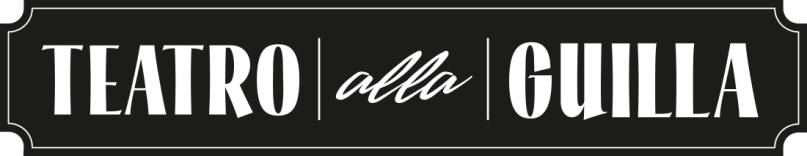 Il Teatro alla Guilla di Palermo seleziona quattro giovani dai 18 ai 30 anni da inserire nel progetto            “Antigone Today”Il progetto si terrà a Loches (Francia) dal 23 ottobre al 1 novembre 2019.Viaggio, vitto e alloggio sono coperti dal programma. Attraverso un Erasmus Plus (progetto europeo di scambio giovanile) si formerà un gruppo di 40 giovani provenienti da 9 Paesi europei. Il gruppo di italiani che parteciperà al progetto si aggiungerà agli altri nove.Creonte contro Antigone è lo scontro tra la legge degli Stati che ergono barriere e parlano di "clandestini" e "immigrazione illegale" e la legge del cuore che nonostante tutto continua ad accogliere lo straniero e a credere nell'ospitalità. Il progetto Antigone vuole essere un percorso di riflessione sul superamento dei confini che l'uomo troppo spesso impone.La selezione è rivolta a ragazzi e ragazze maggiorenni appassionati di teatro o arti performative, sensibili alle tematiche del progetto, anche senza specifiche competenze. Tuttavia saranno prese in considerazione precedenti esperienze nel settore e la conoscenza dell’inglese.Per partecipare alla selezione inviare foto e cv all’indirizzo teatroallaguilla@gmail.comEntro il 27 settembre 2019